Publicado en  el 15/07/2016 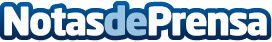 Murcia aplica el programa 'SmartCare', que busca la mejora de la atención de los pacientes crónicosLa Consejería de Sanidad de Murcia, a través de la Dirección General de Planificación, Investigación, Farmacia y Atención al Ciudadano, ha participado en proyecto europeo ‘SmartCare’, cuya conferencia final ha tenido lugar en la ciudad italiana de TriesteDatos de contacto:Nota de prensa publicada en: https://www.notasdeprensa.es/murcia-aplica-el-programa-smartcare-que-busca Categorias: Medicina Industria Farmacéutica Sociedad Murcia http://www.notasdeprensa.es